1.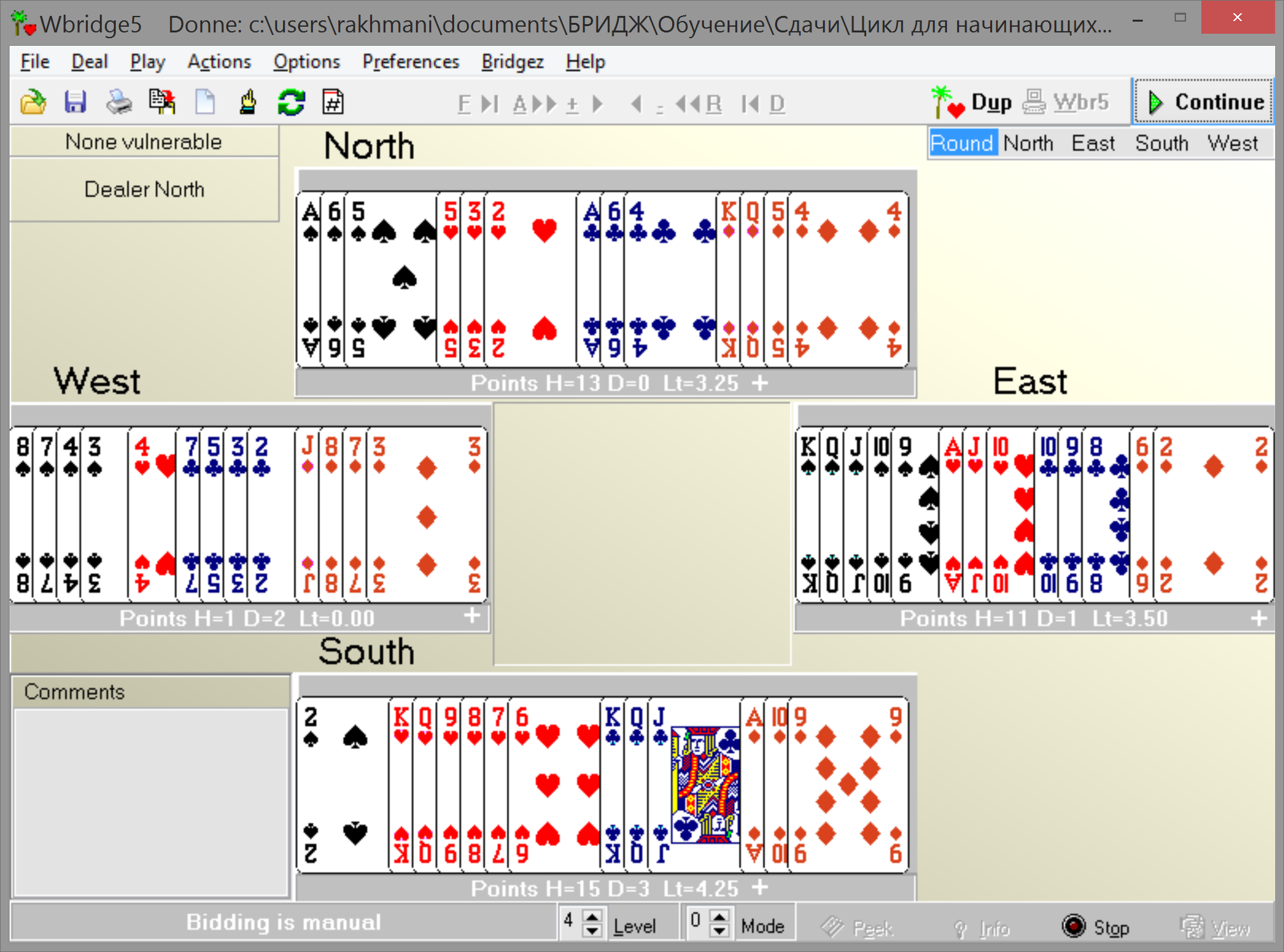 2. 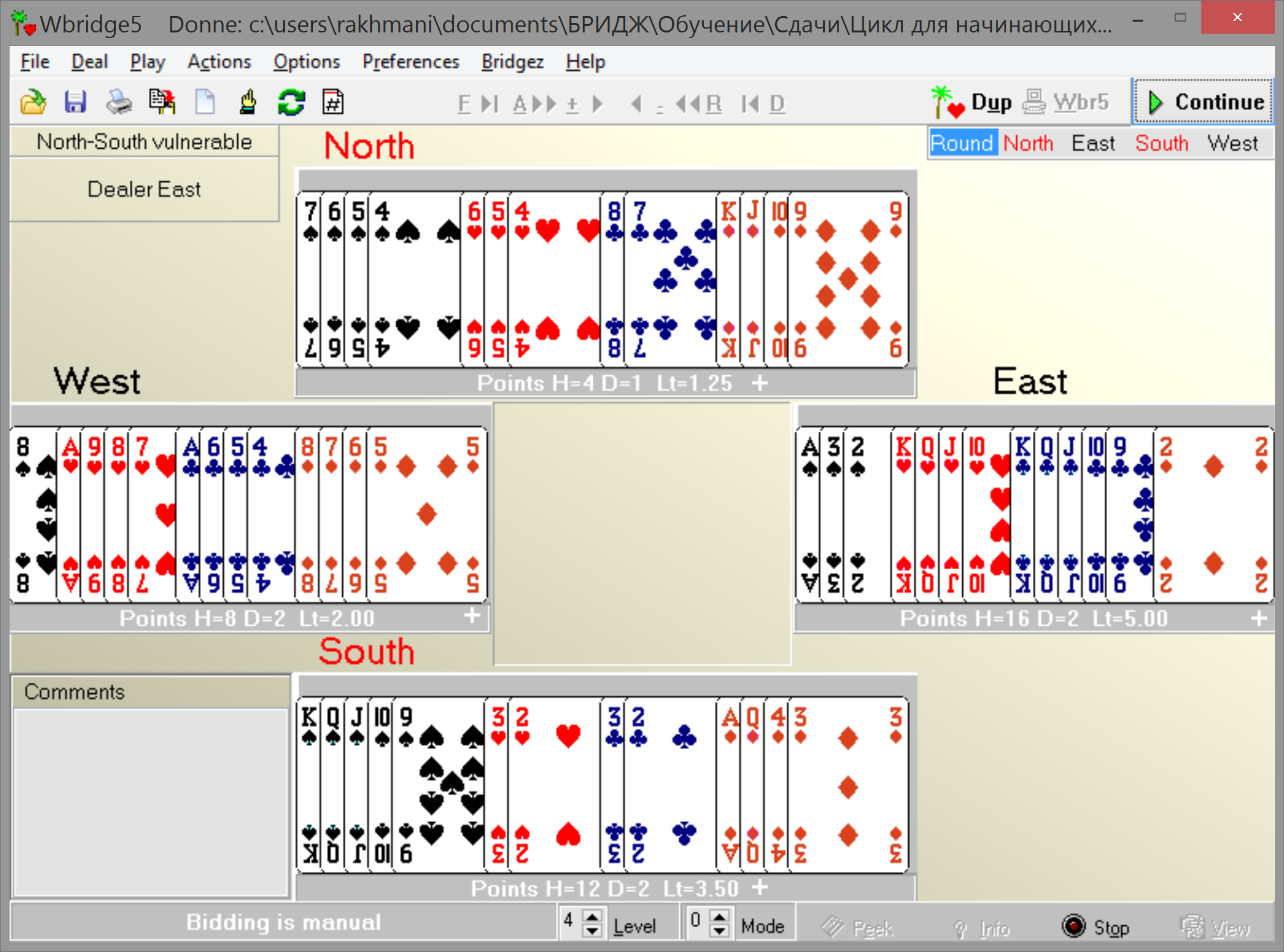 3. 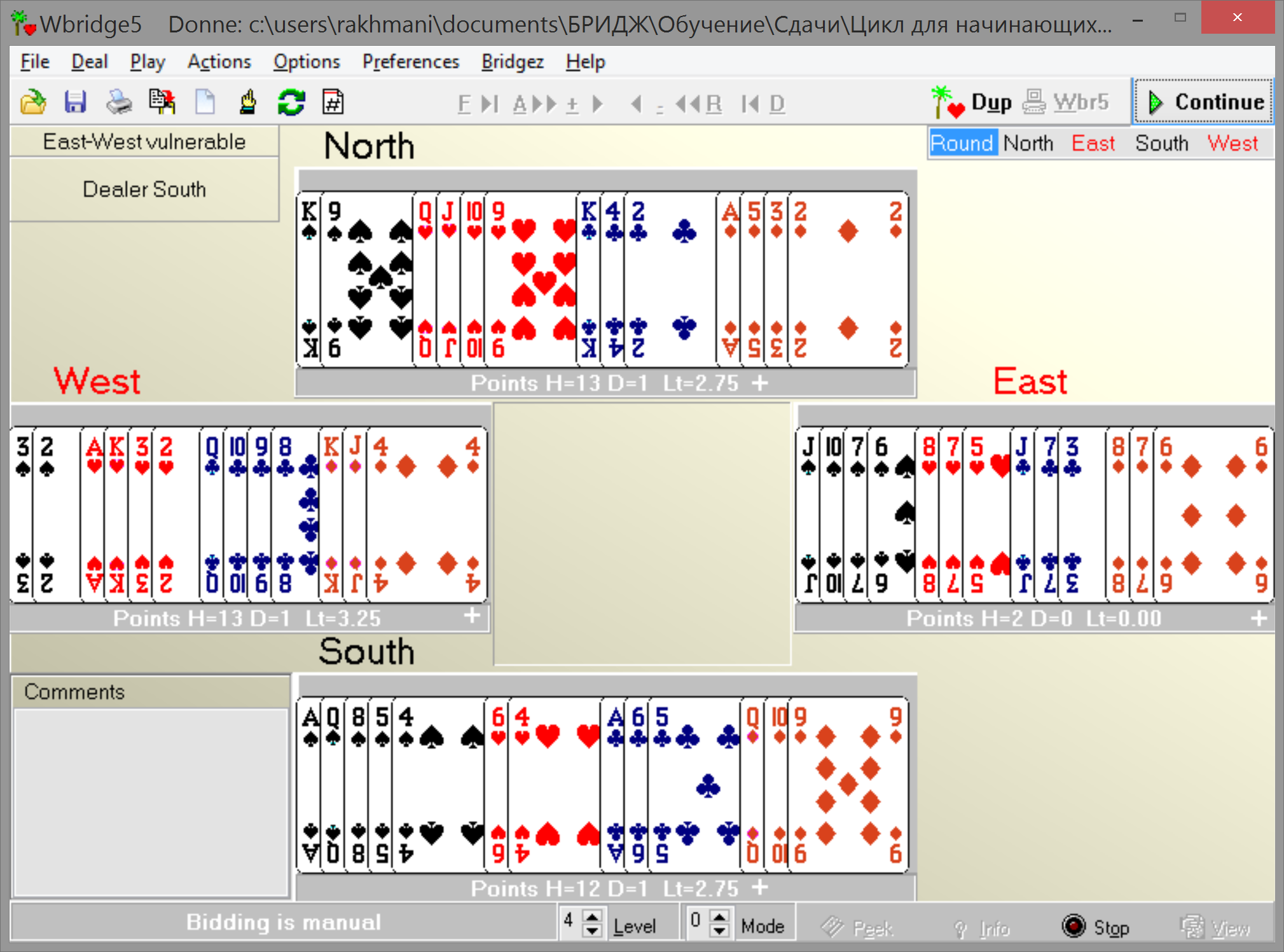 4.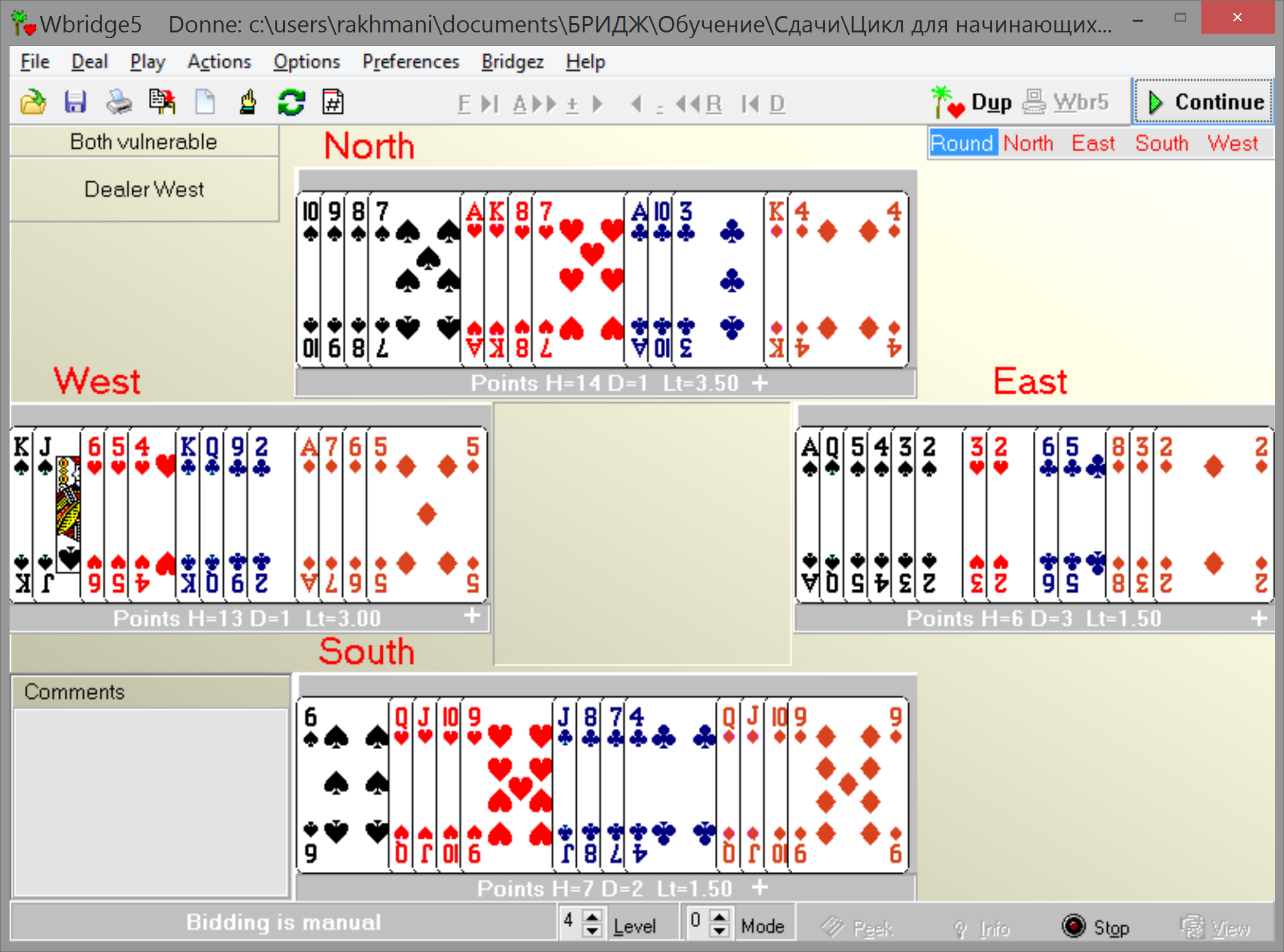 5. 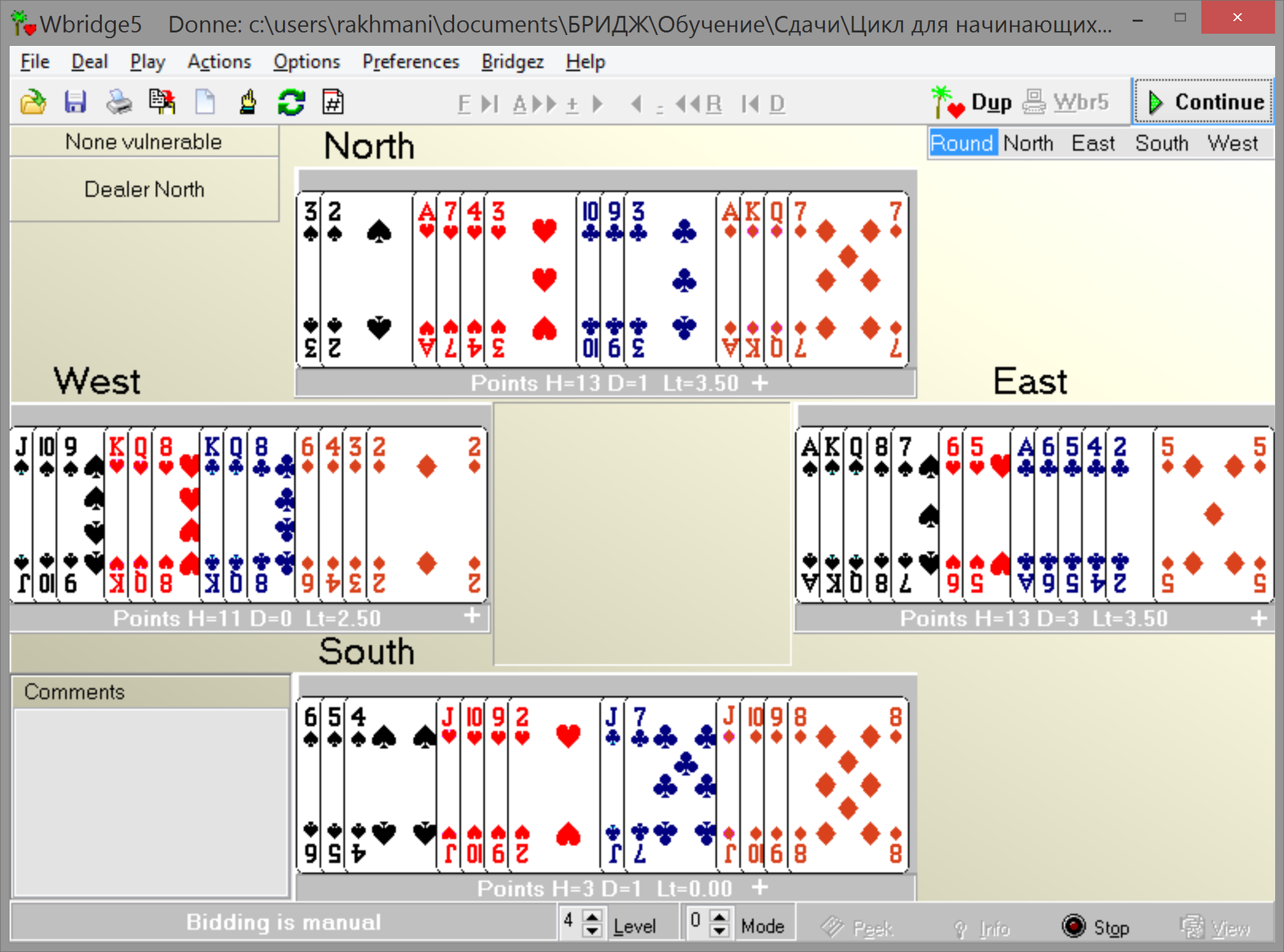 6.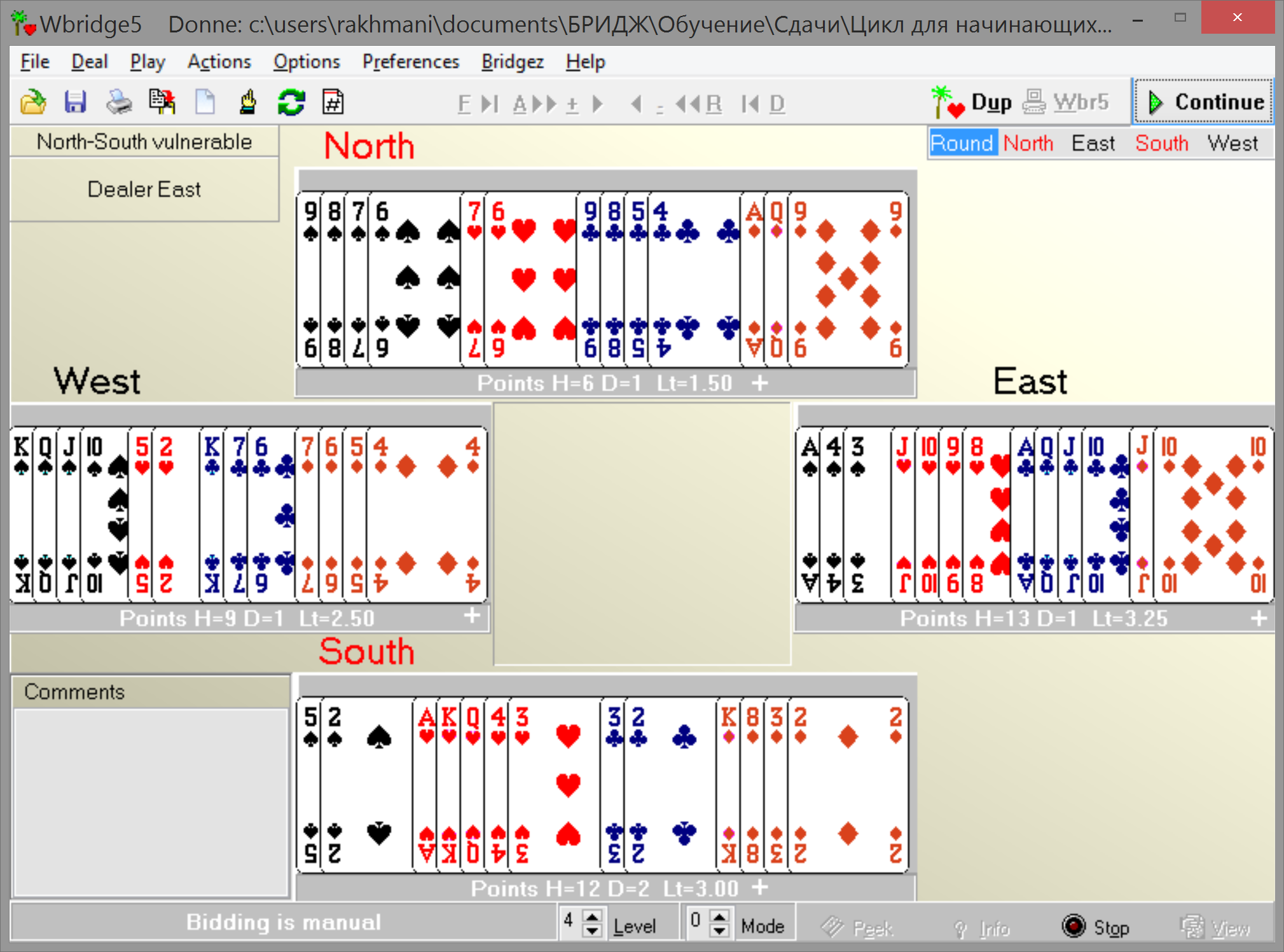 7. 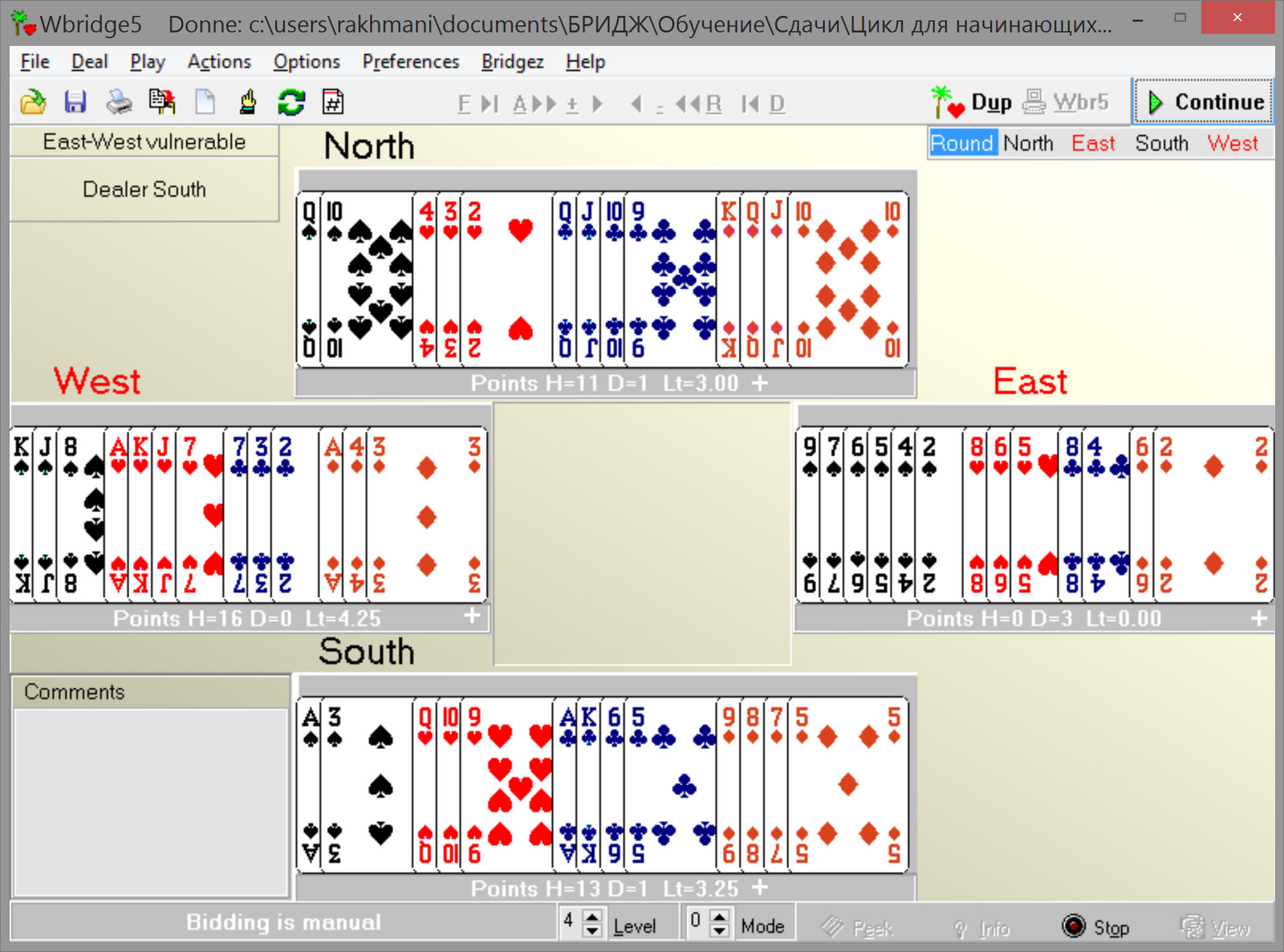 8.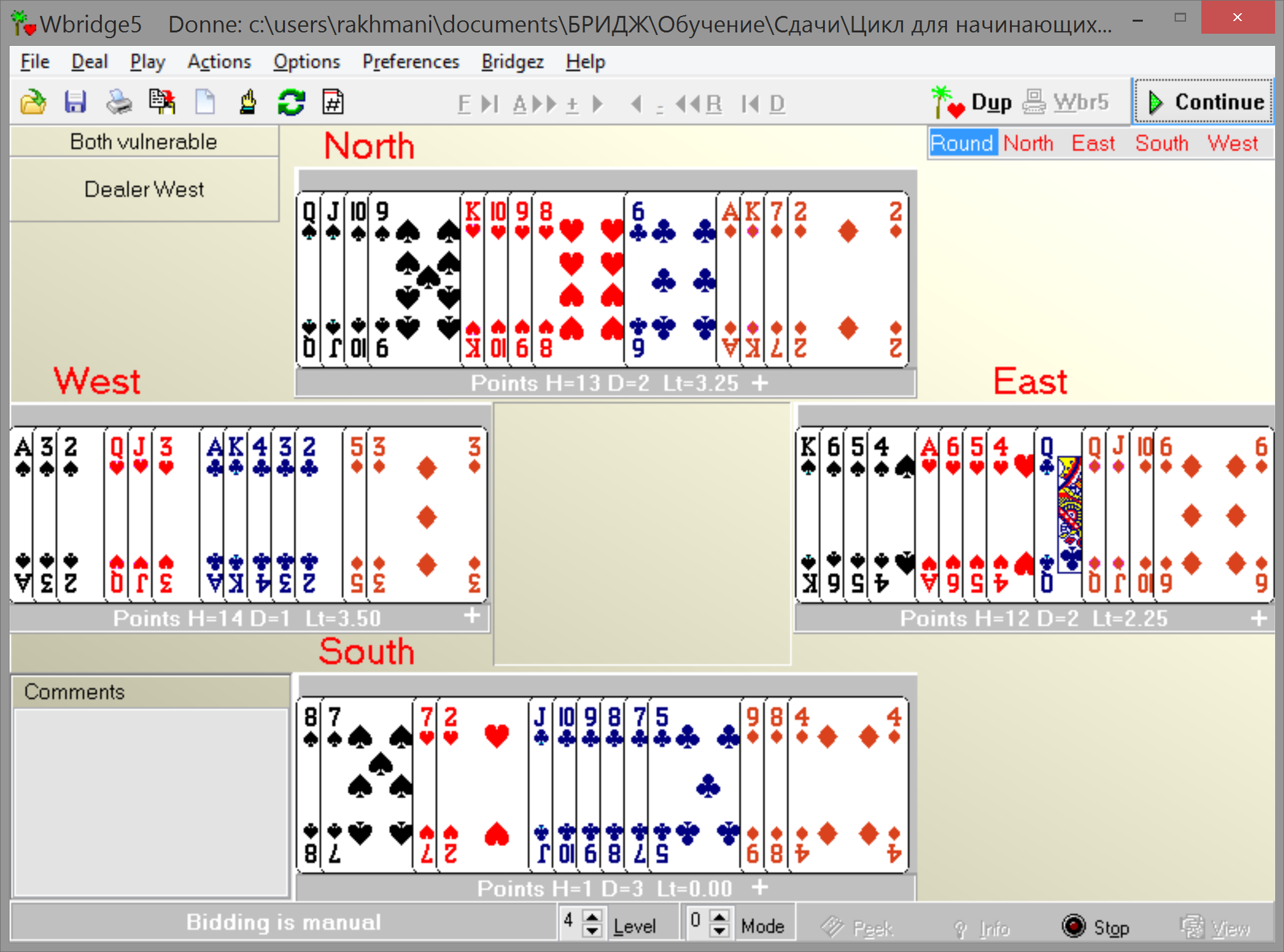 